RAM SWANA 17th Annual Conference & Show Post Conference Session Co-Hosted by the Minnesota Composting Council:Compostable Plastics & Minnesota Composting Update:New Programs, Facilities, & Industry Advances(6 MPCA CEUs)Wednesday October 17th, 2012Delano City Hall9:00 – 3:30Moderator: Ginny BlackAgenda:9:00 – 9:30		Registration9:30 – 9:45		MNCC Introduction by Board Member 9:45 – 10:30		Jim Wollschlager, Randy’s Blue Bag Organics Presentation10:30 – 11:00	Doug Johnson, Full Circle Organics Update11:00 – 11:15	Break11:15 – 12:15	Dave Brooks, Biodegradable Products Institute			Past, Present, and Future of Compostable Certification12:15 – 1:15		Lunch & Ginny Black, MN Compost Site Rule Change Update1:15 – 2:15	Rebecca Brooks, NatureWorks LLC and Shilpa Manjure, NaturTec, Resin Distribution & Purchasing Education 2:15 – 2:30		Travel time to Randy’s Environmental Services2:30 – 3:30		Tour of Randy’s Blue Bag Organics Program Sort LineSponsored by: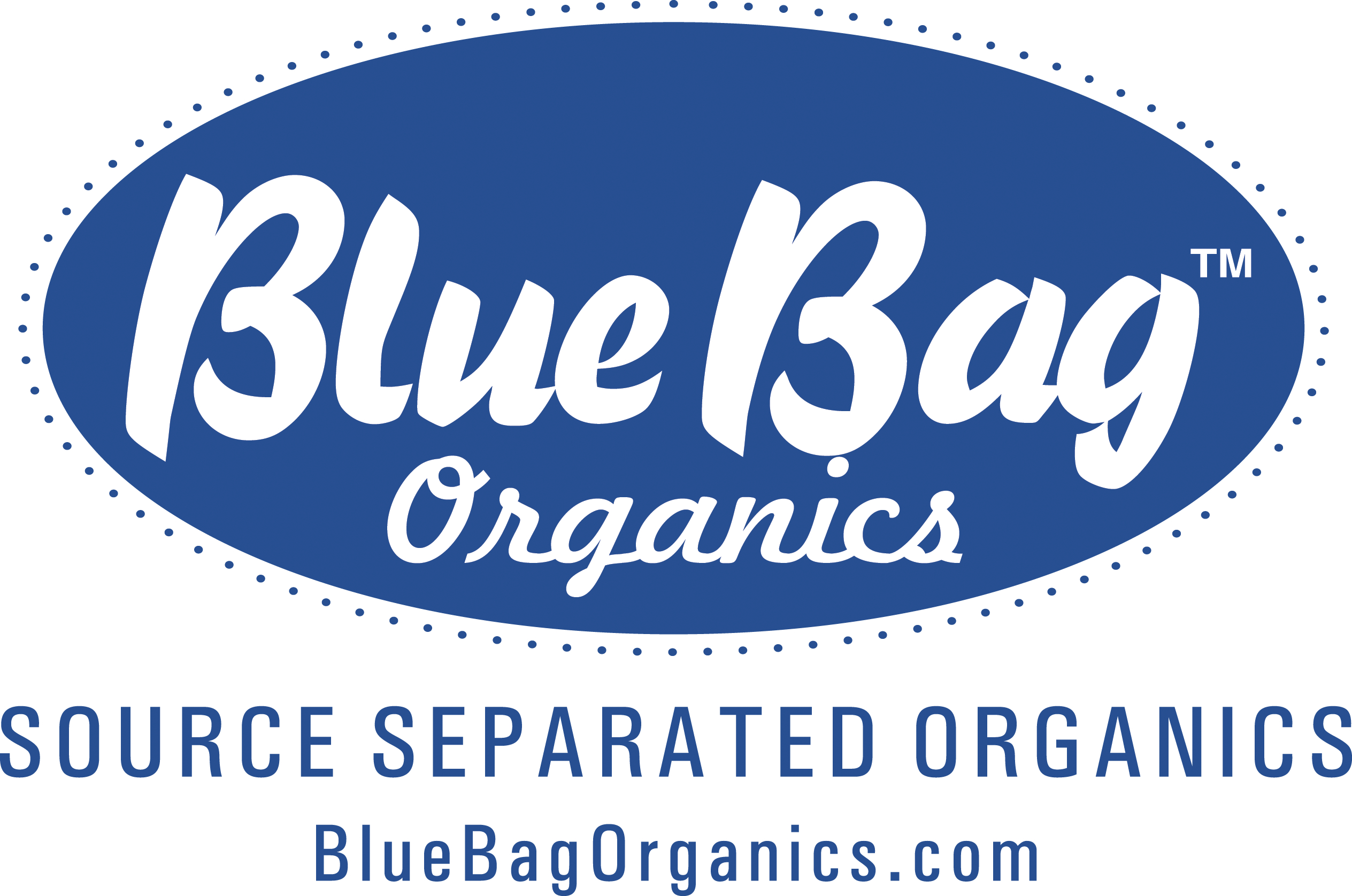 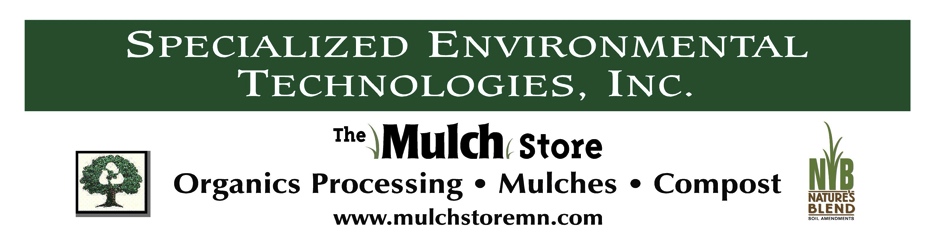 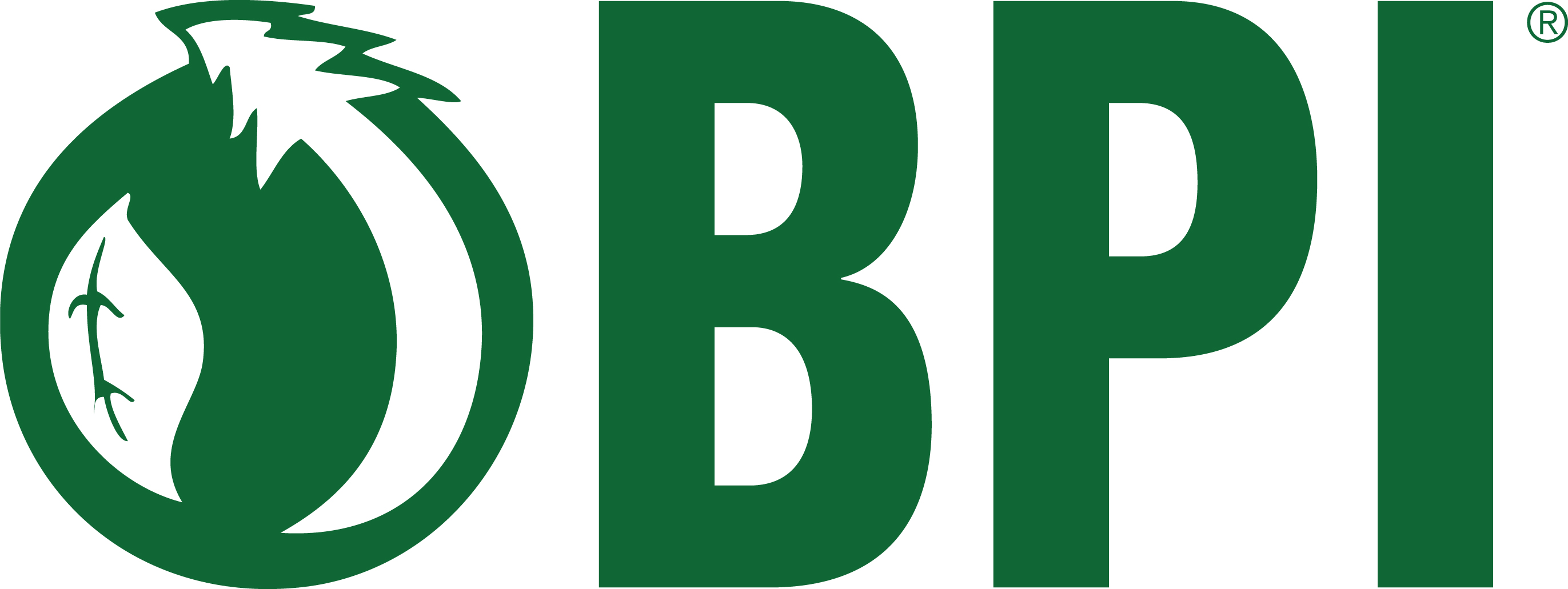 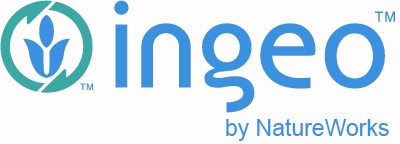 